ҠАРАР		                                  №23                                      РЕШЕНИЕ25.03.2024й.                                                                                         25.03.2024г.                           Об утверждении Порядка осуществления внешней проверки годового отчета об исполнении бюджета сельского поселения  Микяшевский сельсовет муниципального района Давлекановский район Республики Башкортостан           В  соответствии  с главой 21 Бюджетного кодекса Российской Федерации, Федеральным  законом от 06.10.2003 №131-ФЗ   «Об общих принципах организации местного самоуправления  в Российской Федерации»,  Уставом сельского поселения Микяшевский сельсовет муниципального района Давлекановский район Республики Башкортостан, Положением о бюджетном процессе в сельском поселении Микяшевский сельсовет муниципального района Давлекановский район Республики Башкортостан, Совет сельского поселения Микяшевский сельсовет муниципального района Давлекановский район Республики Башкортостан р е ш и л :  Утвердить Порядок осуществления внешней проверки годового отчета об исполнении бюджета сельского поселения Микяшевский  муниципального района Давлекановский район Республики Башкортостан, согласно приложению № 1 к настоящему решению.2.Настоящее решение подлежит обнародованию в установленном порядке и размещению на официальном сайте Совета муниципального района Давлекановский район Республики Башкортостан (раздел «Поселения муниципального района»).3. Контроль за исполнением настоящего решение оставляю за собой.Глава сельского поселения                                                                    А.Р.ГайзуллинПриложение к решению Совета сельского поселения Микяшевский сельсовет муниципального района Давлекановский районРеспублики Башкортостан25.03.2024г.№23Порядок осуществления внешней проверки годового отчета об исполнении бюджета сельского поселения Микяшевский сельсовет муниципального района Давлекановский район Республики Башкортостан 	1.1. Настоящий Порядок устанавливает правила, разработанные в соответствии с Федеральным Законом от 06.10.2003г. № 131-ФЗ «Об общих принципах организации местного самоуправления в Российской Федерации», со статьей 264.4 Бюджетного кодекса Российской Федерации, Положением о бюджетном устройстве и бюджетном процессе в сельского поселения  Микяшевский сельсовет муниципального района Давлекановский район Республики Башкортостан, Устава сельского поселения Микяшевский муниципального района Давлекановский район Республики Башкортостан.            2.1. Внешняя проверка годового отчета об исполнении местного бюджета представляет собой комплекс контрольных действий по проверке:- соответствия состава бюджетной отчетности установленной формы;- достоверности показателей бюджетной отчетности.         2.2. Целью внешней проверки годового отчета об исполнении местного бюджета является:         2.2.1. Определение полноты и достоверности годовой бюджетной отчетности.         2.2.2. Установление соответствия (несоответствия) исполнения Решения Света сельского поселения Микяшевский муниципального района Давлекановский район Республики Башкортостан о бюджете сельского поселения Микяшевский на отчетный финансовый год главным распорядителем бюджетных средств сельского поселения Микяшевский сельсовет  требованиям Бюджетного Кодекса Российской Федерации, Положению о бюджетном процессе сельского поселения Микяшевский сельсовет  и иным нормативным правовым актам.           3.1.Объектом внешней проверки годового отчета об исполнении местного бюджета являются главные распорядители бюджетных средств.           3.2. В процессе проведения внешней проверки необходимо решить следующие задачи:- проверить состав и содержание форм годовой бюджетной отчетности согласно Инструкции о порядке составления и предоставления отчетности об исполнении бюджетов бюджетной системы Российской Федерации;- провести сравнительный анализ и сопоставление полученных данных годовой бюджетной отчетности главных администраторов бюджетных средств с показателями, утвержденными решением о местном бюджете на отчетный финансовый год, сводной бюджетной росписи и показателями, содержащимися в отчете об исполнении местного бюджета за отчетный финансовый год.         3.3. Внешняя проверка годового отчета об исполнении бюджета сельского поселения осуществляется Ревизионной комиссией сельского поселения в порядке, установленном Положением о бюджетном процессе, с соблюдением требований Бюджетного кодекса Российской Федерации.         3.3. Администрация сельского поселения не позднее 1 апреля текущего финансового года представляет в Ревизионную комиссию сельского поселения годовой отчет об исполнении бюджета сельского поселения для подготовки заключения. Годовой отчет представляется вместе с документами и материалами, предусмотренными пунктом 2 главы 6 настоящего Порядка.        3.4. Ревизионная комиссия сельского поселения в срок, не превышающий один месяц, готовит заключение на годовой отчет об исполнении бюджета сельского поселения на основании результатов внешней проверки годовой бюджетной отчетности главных администраторов средств бюджета сельского поселения.        3.5. Заключение на годовой отчет об исполнении бюджета сельского поселения представляется Ревизионной комиссией сельского поселения в Совет сельского поселения с одновременным направлением главе сельского поселения.          4.1. Годовой отчет об исполнении бюджета сельского поселения представляется администрацией сельского поселения в Совет сельского поселения не позднее 1 мая текущего года.Годовой отчет об исполнении бюджета сельского поселения должен содержать плановые бюджетные назначения и данные об исполнении бюджета сельского поселения по доходам, расходам и источникам финансирования дефицита бюджета сельского поселения в соответствии с бюджетной классификацией Российской Федерации и структурой, применявшейся при утверждении бюджета сельского поселения.4.2. Одновременно с годовым отчетом об исполнении бюджета сельского поселения представляются:проект решения Совета сельского поселения об исполнении бюджета сельского поселения за отчетный финансовый год (далее по тексту - проект решения об исполнении бюджета сельского поселения);баланс исполнения бюджета сельского поселения;отчет о финансовых результатах деятельности;отчет о движении денежных средств;пояснительная записка;отчет об использовании бюджетных ассигнований резервного фонда администрации сельского поселения;отчет о состоянии внутреннего муниципального долга бюджета сельского поселения на начало и конец отчетного финансового года,8) отчеты об исполнении приложений к решению Совета сельского поселения о бюджете сельского поселения за отчетный финансовый год;9) иные документы, предусмотренные Бюджетным кодексом Российской Федерации.      6.3. Публичные слушания по годовому отчету об исполнении бюджета сельского поселения проводятся в соответствии с порядком, установленным Положением о публичных слушаниях  в срок до 1 июня текущего финансового года.      6.4. Поступивший в Совет сельского поселения годовой отчет об исполнении бюджета сельского поселения с прилагаемыми к нему материалами, заключением Ревизионной комиссии сельского поселения, итоговым документом публичных слушаний направляется для рассмотрения на постоянную комиссию по бюджету, налогам, экономическому развитию, вопросам cобственности и инвестиционной политике Совета сельского поселения.        По	результатам	рассмотрения	годового	отчета	об исполнении бюджета сельского поселения постоянная комиссия по бюджету, налогам, экономическому развитию, вопросам cобственности и инвестиционной политике Совета сельского поселения принимает одно из следующих решений:        внести  вопрос о рассмотрении годового	отчета	об исполнении бюджета сельского поселения в Совета сельского поселения;  направить проект решения об исполнении бюджета сельского поселения на доработку.       4.5.  По	результатам	рассмотрения	 годового	 отчета 	об исполнении бюджета района Совет сельского поселения большинством голосов от установленного числа депутатов Совета сельского поселения  принимает либо отклоняет решение об исполнении бюджета сельского поселения  за отчетный финансовый год.        4.6.  В случае отклонения Советом сельского поселения проекта решения об исполнении бюджета сельского поселения данный проект решения возвращается в администрацию сельского поселения для устранения фактов недостоверного или неполного отражения данных и повторного представления в срок, не превышающий один месяц.       4.7.  Решением Совета сельского поселения об исполнении бюджета сельского поселения утверждается отчет об исполнении бюджета сельского поселения за отчетный финансовый год с указанием общего объема доходов, расходов и дефицита (профицита) бюджета сельского поселения.       4.8. Отдельными приложениями к решению об исполнении бюджета за отчетный финансовый год утверждаются показатели: доходов бюджета по кодам классификации доходов бюджетов; доходов бюджета по кодам видов доходов, подвидов доходов, классификации операций сектора государственного управления, относящихся к доходам бюджета;  расходов бюджета по ведомственной структуре расходов соответствующего бюджета; источников финансирования дефицита бюджета по кодам классификации источников финансирования дефицитов бюджетов; источников финансирования дефицита бюджета по кодам групп, подгрупп, статей, видов источников финансирования дефицитов бюджетов классификации операций сектора государственного управления, относящихся к источникам финансирования дефицитов бюджетов.4.9.  Годовой отчет об исполнении бюджета сельского поселения подлежит официальному опубликованиюБашкортостан Республикаһы Дәγләкән районы муниципаль районының Мәкәш ауыл Советы  ауыл биләмәһе Советы453418,Дәγләкән районы  Мәкәш ауылы,Узак  урамы  46Тел. 8(34768)3-82-17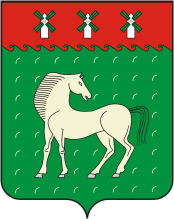 Совет сельского поселения Микяшевский сельсовет муниципального района        Давлекановский район     Республики Башкортостан453418,Давлекановский район,с.Микяшевоул.Центральная 46Тел. 8(34768)3-82-17